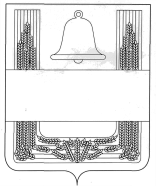 ПОСТАНОВЛЕНИЕАДМИНИСТРАЦИИ СЕЛЬСКОГО ПОСЕЛЕНИЯ НОВО-ДУБОВСКИЙ  СЕЛЬСОВЕТ ХЛЕВЕНСКОГО МУНИЦИПАЛЬНОГО РАЙОНА             ЛИПЕЦКОЙ ОБЛАСТИ РОССИЙСКОЙ ФЕДЕРАЦИИ02 марта 2020 года               с.Новое Дубовое                    № 15О внесении изменений в Административный регламент предоставления муниципальной услуги "Предоставление разрешения на условно разрешенный вид использования земельного участка или объекта капитального строительства", утвержденный постановлением администрации сельского поселения Ново-Дубовский сельсовет Хлевенского муниципального района Липецкой области Российской Федерации от 01.06.2016 года № 65     Рассмотрев Протест прокуратуры Хлевенского района от 13 февраля  2020 года №53-2020,   в целях приведения нормативных правовых актов в соответствие с действующим законодательством, руководствуясь Градостроительным кодексом, Уставом сельского поселения Ново-Дубовский сельсовет Хлевенского муниципального района Липецкой области Российской Федерации, администрация сельского поселения Ново-Дубовский сельсовет Хлевенского муниципального района Липецкой области Российской ФедерацииПОСТАНОВЛЯЕТ: 1. Внести изменения в Административный регламент предоставления муниципальной услуги "Предоставление разрешения на условно разрешенный вид использования земельного участка или объекта капитального строительства", утвержденный постановлением администрации сельского поселения Ново-Дубовский сельсовет Хлевенского муниципального района Липецкой области Российской Федерации от 01.06.2016 года № 65 (с изменениями от 15.07.2016 года № 99, от 21.10.2016 года № 133, от 21.01.2019 года № 15, от 27.06.2019 года № 69):1.1. пункт 2.5. раздела 2 Регламента добавить абзацем следующего содержания:«Решением Совета депутатов сельского поселения Ново-Дубовский сельсовет Хлевенского муниципального района Липецкой области Российской Федерации от 16.04.2019 года № 116 «Об утверждении Положения о порядке  проведения общественных обсуждений или публичных слушаний в сфере градостроительных отношений на территории сельского поселения Ново-Дубовский сельсовет Хлевенского муниципального района Липецкой области".1.2. пункт 2.6. раздела 2 Регламента изложить в следующей редакции:«2.6. Исчерпывающий перечень документов, необходимых для предоставления муниципальной услуги, подлежащий представлению заявителем, порядок их представления.Для получения муниципальной услуги заявитель обращается в Комиссию с заявлением о предоставлении разрешения на условно разрешенный вид использования земельного участка или объекта капитального строительства (приложение 1 к настоящему регламенту).Заявление представляется на бумажном носителе.Заявление о предоставлении разрешения на отклонение от предельных параметров разрешенного строительства, реконструкции объектов капитального строительства может быть направлено в форме электронного документа, подписанного электронной подписью."1.3.  пункт 2.10. раздела 2 Регламента изложить в следующей редакции:«2.10. Порядок, размер и основания взимания государственной пошлины или иной платы, взимаемой за предоставление муниципальной услуги.Муниципальная услуга предоставляется бесплатно.Расходы, связанные с организацией и проведением публичных слушаний или общественных обсуждений по вопросам предоставления разрешения на условно разрешенный вид использования земельного участка или объекта капитального строительства несет физическое или юридическое лицо, заинтересованное в получении такого разрешения.»1.4.  пункт 2.11. раздела 2 Регламента изложить в следующей редакции:«2.11. Максимальный срок ожидания в очереди при подаче запроса о предоставлении муниципальной услуги и получении результата предоставления муниципальной услуги.Максимальный срок ожидания в очереди при подаче документов на получение муниципальной услуги – 15 минут. Максимальный срок ожидания в очереди при получении результата предоставления муниципальной услуги – 15 минут.»1.5.  пункт 3.4. раздела 3 Регламента изложить в следующей редакции:«Уполномоченный специалист не позднее чем через 7 дней со дня поступления заявления направляет сообщения о проведении публичных слушаний или общественных обсуждений по вопросу предоставления разрешения на условно разрешенный вид использования земельного участка или объекта капитального строительства:»2. Настоящее постановление вступает в силу с момента его обнародования.3. Контроль за исполнением настоящего постановления оставляю за собой.Глава администрации сельского поселения Ново-Дубовский сельсовет                                                      Г.В.Пыркова                                                  